Dear Parents and Carers,Thank you to all our parents who made our Parents’ Evening such a positive and collaborative evening. Our staff felt grateful for your openness and support. We know we are very lucky at St Bernadette’s in having incredibly supportive families.Thank you also to all of you who were able to join Bishop Stephen at our Dedication Mass. All the invited guests were extremely impressed by our children’s manners, behaviour, respect, reading and singing. Once again, your children were a credit to you.Sadly, one person who wasn’t there was Fr. Mike who has spent the last week in hospital. Please keep him in your prayers – he is at the heart of our school family and we miss him. Our children made cards for Fr Mike to tell him about the Mass and to wish him to get well. The depth of the children’s affection and the kindness of their wishes were beautiful.Thank you for your continued support.Nuala McElroyParent Council At the Parent Council AGM, Mrs Sharkey was reappointed as Chair and Mrs Reynolds and Mr Duke were appointed as Co-Vice Chairs. Mrs Stevenson is Treasurer and Mrs Hagerty is Secretary. Thank you so much to Mrs McCann and Mrs Roscilli, who stepped down from the roles of Vice Chair and Treasurer, for all their service to our school.The Parent Council ran a successful Halloween Disco and are now planning the Christmas Fair on the 30th of November. Funds raised by these events subsidise school trips and allow us to offer the children free experiences such as the pantomime next week. Please support them in their activities.Sharing Our Literacy LearningWe are looking forward to welcoming you into our school on the afternoon of the 21st of November at 2.15pm. The purpose of the session is to share with you some of the ways that our children learn to explore the meaning of a text.Tempest PhotographyI hope you were pleased with your Tempest photographs. If you wish to order any, please return your form as soon as possible. Flu ImmunisationYou should have received an email explaining that there is a shortage of flu vaccine at the moment. P1-3 will be immunised on the 26th of November. We hope that P4-7 will be immunised at a later date. I will inform you as soon as I have more information. In the meantime, if you feel that your P4-7 child needs immunised, please approach your GP.NativityAs a Catholic school, our special events often take place in the church. So at Christmas, our big celebration is the end of term Mass on the 18th of December at 9.30am. We will have Mass and our children will act out, narrate and sing the story of the Nativity. All of our families are welcome to join us.FundraisingCommunicationSeveral of our families have expressed concerns about their child’s image being shared on Twitter. This has led to teachers becoming reluctant to share news via Twitter because they are nervous about the prospect of sharing an image by mistake. As a ‘closed’ alternative to Twitter, we will be using the Connectus app as a way to share news about learning and all the fun and interesting things going on at school. We will be sending out leaflets at the start of December, giving you information on how to download the app. The St Bernadette’s page on the app will have a PIN number which will only be shared with parents. The St. Modan’s Community ConcertP6 and P7 will be performing on the evening of the St. Modan’s Community Concert on the 11th of December. Further details will follow.GleeMrs Morgan, Miss Glencross and Miss Crawford are working hard with our P5-7 performers at their weekly afterschool Glee Club. The performance will be in March at the Alloa Town Hall. Further details to follow.ParentPayWith great reluctance, I have had to refer families on to the council’s creditors section as a result of school lunch debt. I have never done this before but have felt compelled to do it when no payments have been made but school dinners have continued to be taken, making the debt rise even more. If you have an issue with school lunch debt, please don’t ignore the letters. Get in touch and we can come to an arrangement such as switching to packed lunches and then paying down the debt a couple of pounds each week. Please reconsider applying for free school meals if you are struggling. We will help you if we can.Provisional Dates for DiaryPlease note that these dates may change in response to changing circumstances.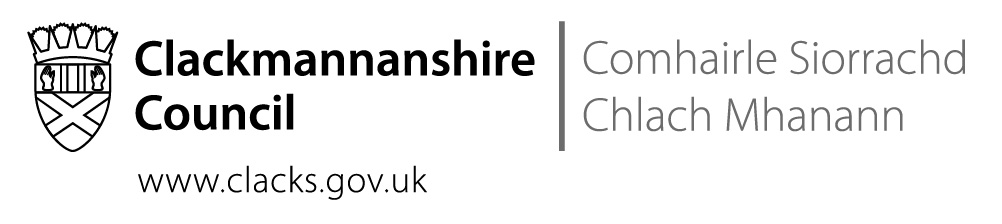 St Bernadette’s RC Primary SchoolThe Orchard, Tullibody, FK10 2SDTel No 01259 723973Direct   contact:Nuala McElroy, HeadteacherTelephone:01259 723973Email:stbernadette@edu.clacks.gov.ukOur ref:Date:12th November 2019. 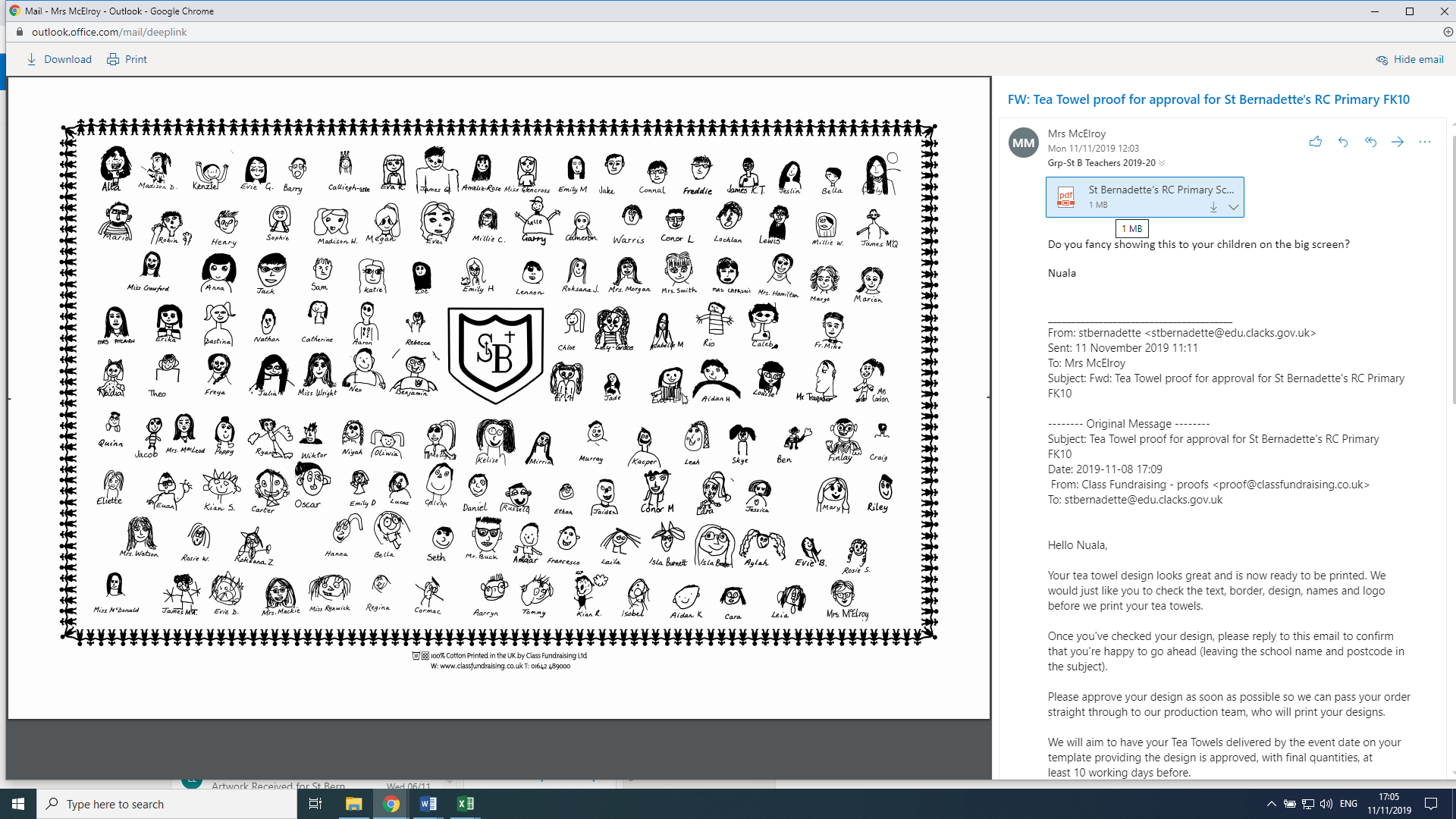 Every child and staff member has contributed a self-portrait to a fundraising tea towel. We will be selling them at the Christmas Fayre but they will also be available from the school at a cost of £3.50.Tues, 19th NovMother Goose pantomime in schoolThurs, 21st NovSharing Our Literacy Learning session @ 2.15pmTues 26th NovFlu Immunisation P1-328 – 29th NovINSERVICE DAYS – School closed to pupils30th NovParent Council Christmas FairWeds 4th DecAdvent Mass at Church @9.30amWeds 11th DecAdvent Mass at Church @9.30amWeds 11th DecSt. Modan’s Community Concert at St. Modan’s High SchoolWeds 18th DecAdvent Mass and Nativity at Church @9.30am23rd Dec – 3rd JanCHRISTMAS HOLIDAYSWeds 15th JanP6 & P7 transition visits to St Modan’sWeds 22nd JanP6 & P7 transition visits to St Modan’sWeds 29th JanP6 & P7 transition visits to St Modan’s17-18 FebINSERVICE DAYS – School closed to pupils19-21 Feb HALF-TERM HOLIDAYSWeds 11th MarLenten Mass at Church @9.30amWeds 18th MarLenten Mass at Church @9.30amWeds 25th MarLenten Mass at Church @9.30amFri 27th MarP3 Sacrament of Reconciliation @ 9.30am in Church (Catholic children)Weds 1st AprLenten Mass at Church @9.30am6 – 17 AprEASTER HOLIDAYSFri 1st MayINSERVICE DAY – School closed to pupilsFri 8th MayMAY HOLIDAY13 – 15 MayP7 Lockerbie Manor residentialSun 17th May P7 Confirmation @ 11.30am in Church (Catholic children)25-26 MayP7 transition days at St Modan’s HSSun 7th JuneP4 Communion @ 11.30am in Church (Catholic Children)